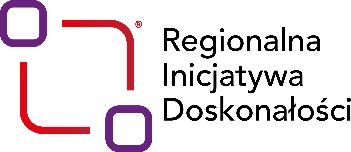 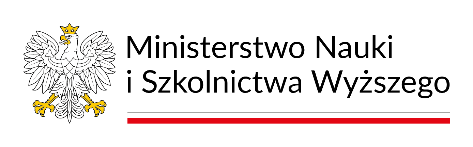 UNIWERSYTET KAZIMIERZA WIELKIEGO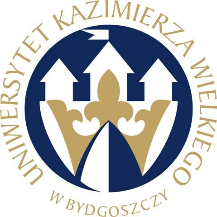 W BYDGOSZCZYul. Chodkiewicza 30, 85 – 064 Bydgoszcz, tel. 052 341 91 00 fax. 052 360 82 06NIP 5542647568 REGON 340057695www.ukw.edu.plUKW/DZP-282-ZO-B-25/2024Bydgoszcz, dn. 14.08.2024 r.OGŁOSZENIE O WYBORZE NAJKRZYSTNIEJSZEJ OFERTY DLA CZĘŚCI 1,4,5,6,7,8,9,10,11,12ORAZ UNIEWAŻNIENIU POSTĘPOWANIA DLA CZĘSCI 2, 3, 13 i 14  		 Uniwersytet Kazimierza Wielkiego w Bydgoszczy z siedzibą przy ul. Chodkiewicza 30, 85-064 Bydgoszcz informuje, iż w wyniku przeprowadzonego postępowania w trybie Zapytania Ofertowego wyłącznie na badania naukowe Nr UKW/DZP-282-ZO-B-25/2024 pn. „Dostawa sprzętu laboratoryjnego i pomiarowego”, została wybrana następująca oferta:  Część 1part-AD Artur DyrdaGrzechynia 768, 34-220 Maków PodhalańskiCena oferty: 2 154,47 zł brutto Ilość punktów wg kryteriów: 	- cena – waga 100 % –  100 pkt Uzasadnienie wyboru:   Oferta złożona przez w/w Wykonawcę uzyskała najwyższą liczbę punktów, tj. 100,00 pkt i została uznana za ofertę najkorzystniejszą na podstawie kryterium oceny ofert określonego w treści zapytania ofertowego ( „Cena” – waga 100,00%)Część 3Zamawiający unieważnia przedmiotowe postępowanie dla części 3 z uwagi na fakt, że cena najkorzystniejszej oferty przewyższa kwotę, którą Zamawiający zamierza przeznaczyć na sfinansowanie zamówienia. Po analizie możliwości finansowych, Zamawiający stwierdził, iż w chwili obecnej nie ma możliwości zwiększenia kwoty pierwotnie przeznaczonej na realizację zamówienia do najkorzystniejszej kwoty przedstawionej w ofercie. Zamawiający przeznaczył na realizację zamówienia kwotę brutto w wysokości 2450,00 zł.Część 4ZERO-RAD SPÓŁKA Z OGRANICZONĄ ODPOWIEDZIALNOŚCIĄul. KSIĘCIA ADAMA JERZEGO CZARTORYSKIEGO 3/5, 42-200 Częstochowa Cena oferty: 9 900,00 zł brutto Ilość punktów wg kryteriów: 	- cena – waga 100 % –  100 pkt Uzasadnienie wyboru:   Oferta złożona przez w/w Wykonawcę uzyskała najwyższą liczbę punktów, tj. 100,00 pkt i została uznana za ofertę najkorzystniejszą na podstawie kryterium oceny ofert określonego w treści zapytania ofertowego ( „Cena” – waga 100,00%)Część 5part-AD Artur DyrdaGrzechynia 768, 34-220 Maków PodhalańskiCena oferty: 2 953,48 zł brutto Ilość punktów wg kryteriów: 	- cena – waga 100 % –  100 pkt Uzasadnienie wyboru:   Oferta złożona przez w/w Wykonawcę uzyskała najwyższą liczbę punktów, tj. 100,00 pkt i została uznana za ofertę najkorzystniejszą na podstawie kryterium oceny ofert określonego w treści zapytania ofertowego ( „Cena” – waga 100,00%)Część 6GOTRONIK PPHU PIOTR GODZIKUL. SŁUBICKA 44/5 53-615 WROCŁAW Cena oferty: 800,00 zł brutto Ilość punktów wg kryteriów: 	- cena – waga 100 % –  100 pkt Uzasadnienie wyboru:   Oferta złożona przez w/w Wykonawcę po poprawieniu oczywistej omyłki rachunkowej uzyskała najwyższą liczbę punktów, tj. 100,00 pkt i została uznana za ofertę najkorzystniejszą na podstawie kryterium oceny ofert określonego w treści zapytania ofertowego ( „Cena” – waga 100,00%)Część 7RADWAG WAGI ELEKTRONICZNE Witold Lewandowskiul. Toruńska 5, 26 – 600 Radom Cena oferty: 2 580,24 zł brutto Ilość punktów wg kryteriów: 	- cena – waga 100 % –  100 pkt Uzasadnienie wyboru:   Oferta złożona przez w/w Wykonawcę uzyskała najwyższą liczbę punktów, tj. 100,00 pkt i została uznana za ofertę najkorzystniejszą na podstawie kryterium oceny ofert określonego w treści zapytania ofertowego ( „Cena” – waga 100,00%)Część 8GOTRONIK PPHU PIOTR GODZIKUL. SŁUBICKA 44/5 53-615 WROCŁAW Cena oferty: 410,01 zł brutto Ilość punktów wg kryteriów: 	- cena – waga 100 % –  100 pkt Uzasadnienie wyboru:   Oferta złożona przez w/w Wykonawcę po poprawieniu oczywistej omyłki rachunkowej uzyskała najwyższą liczbę punktów, tj. 100,00 pkt i została uznana za ofertę najkorzystniejszą na podstawie kryterium oceny ofert określonego w treści zapytania ofertowego ( „Cena” – waga 100,00%)Część 9TECH MIX KATARZYNA PŁONKAUL. JANA SOBIESKIEGO 391A, 43-300 BIELSKO-BIAŁA Cena oferty: 922,50 zł brutto Ilość punktów wg kryteriów: 	- cena – waga 100 % –  100 pkt Uzasadnienie wyboru:   Oferta złożona przez w/w Wykonawcę uzyskała najwyższą liczbę punktów, tj. 100,00 pkt i została uznana za ofertę najkorzystniejszą na podstawie kryterium oceny ofert określonego w treści zapytania ofertowego ( „Cena” – waga 100,00%)Część 10part-AD Artur DyrdaGrzechynia 768, 34-220 Maków PodhalańskiCena oferty: 1 158,56 zł brutto Ilość punktów wg kryteriów: 	- cena – waga 100 % –  100 pkt Uzasadnienie wyboru:   Oferta złożona przez w/w Wykonawcę uzyskała najwyższą liczbę punktów, tj. 100,00 pkt i została uznana za ofertę najkorzystniejszą na podstawie kryterium oceny ofert określonego w treści zapytania ofertowego ( „Cena” – waga 100,00%)Część 11part-AD Artur DyrdaGrzechynia 768, 34-220 Maków PodhalańskiCena oferty: 477,98 zł brutto Ilość punktów wg kryteriów: 	- cena – waga 100 % –  100 pkt Uzasadnienie wyboru:   Oferta złożona przez w/w Wykonawcę uzyskała najwyższą liczbę punktów, tj. 100,00 pkt i została uznana za ofertę najkorzystniejszą na podstawie kryterium oceny ofert określonego w treści zapytania ofertowego ( „Cena” – waga 100,00%)Część 12part-AD Artur DyrdaGrzechynia 768, 34-220 Maków PodhalańskiCena oferty: 199,75 zł brutto Ilość punktów wg kryteriów: 	- cena – waga 100 % –  100 pkt Uzasadnienie wyboru:   Oferta złożona przez w/w Wykonawcę uzyskała najwyższą liczbę punktów, tj. 100,00 pkt i została uznana za ofertę najkorzystniejszą na podstawie kryterium oceny ofert określonego w treści zapytania ofertowego ( „Cena” – waga 100,00%)Część 2,14Zamawiający unieważnia przedmiotowe postępowanie z uwagi na fakt, że w postępowaniu nie została złożona żadna oferta.Część 13Zamawiający unieważnia przedmiotowe postępowanie dla części 13 z uwagi na fakt, że cena najkorzystniejszej oferty przewyższa kwotę, którą Zamawiający zamierza przeznaczyć na sfinansowanie zamówienia. Po analizie możliwości finansowych, Zamawiający stwierdził, iż w chwili obecnej nie ma możliwości zwiększenia kwoty pierwotnie przeznaczonej na realizację zamówienia do najkorzystniejszej kwoty przedstawionej w ofercie. Zamawiający przeznaczył na realizację zamówienia kwotę brutto w wysokości 17 400,00 zł.Zestawienie złożonych ofert wraz z przyznana punktacją Kanclerz UKW                                                                                                 mgr Renata MalakNr częściWYKONAWCAPunktacja1part-AD Artur DyrdaGrzechynia 768, 34-220 Maków Podhalański100,003ARLAB S.C. A.Zięba, P.Pieńkowskiul. Kalinowa 40, 75-667 Koszalin100,004ZERO-RAD SPÓŁKA Z OGRANICZONĄ ODPOWIEDZIALNOŚCIĄul. KSIĘCIA ADAMA JERZEGO CZARTORYSKIEGO 3/5, 42-200 Częstochowa100,005part-AD Artur DyrdaGrzechynia 768, 34-220 Maków Podhalański100,006GOTRONIK PPHU PIOTR GODZIKUL. SŁUBICKA 44/5 53-615 WROCŁAW100,006part-AD Artur DyrdaGrzechynia 768, 34-220 Maków Podhalański88,027RADWAG WAGI ELEKTRONICZNE Witold Lewandowskiul. Toruńska 5, 26 – 600 Radom100,007TECH MIX KATARZYNA PŁONKAUL. JANA SOBIESKIEGO 391A, 43-300 BIELSKO-BIAŁA91,217A-Biotech Sp. z o.o. ul. Muchoborska 18 54-424 Wrocław88,517ARLAB S.C. A.Zięba, P.Pieńkowskiul. Kalinowa 40, 75-667 Koszalin78,987part-AD Artur DyrdaGrzechynia 768, 34-220 Maków Podhalański77,588GOTRONIK PPHU PIOTR GODZIKUL. SŁUBICKA 44/5 53-615 WROCŁAW100,008part-AD Artur DyrdaGrzechynia 768, 34-220 Maków Podhalański82,148TECH MIX KATARZYNA PŁONKAUL. JANA SOBIESKIEGO 391A, 43-300 BIELSKO-BIAŁA70,929TECH MIX KATARZYNA PŁONKAUL. JANA SOBIESKIEGO 391A, 43-300 BIELSKO-BIAŁA100,009part-AD Artur DyrdaGrzechynia 768, 34-220 Maków Podhalański99,6810part-AD Artur DyrdaGrzechynia 768, 34-220 Maków Podhalański100,0011part-AD Artur DyrdaGrzechynia 768, 34-220 Maków Podhalański100,0012part-AD Artur DyrdaGrzechynia 768, 34-220 Maków Podhalański100,0013CZYLOK SPÓŁKA Z OGRANICZONĄ ODPOWIEDZIALNOŚCIĄul. PSZCZYŃSKA 336, 44-335 JASTRZĘBIE-ZDRÓJ100,00